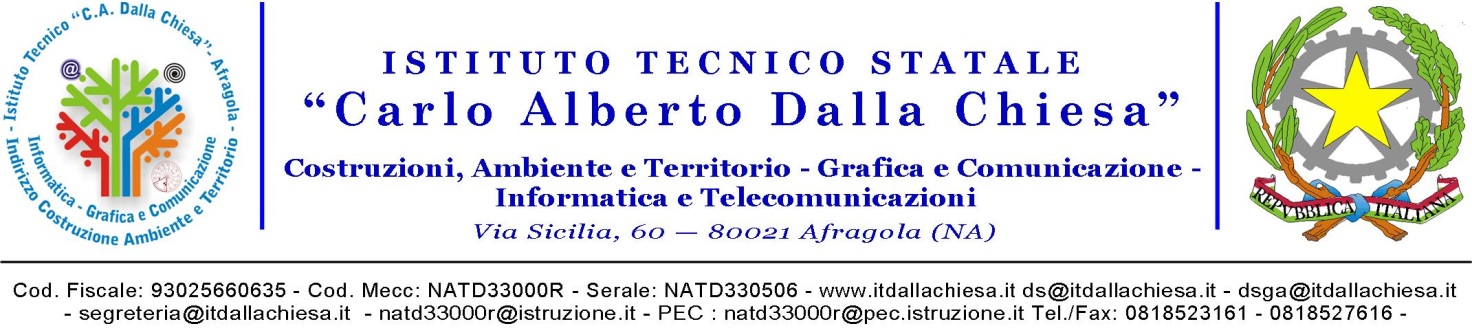 ANNO SCOLASTICO 2013/2014		PIANO DI LAVORO ANNUALEPROFILO  DELLA CLASSE1. COMPOSIZIONE DELLA CLASSE2. SITUAZIONE DI PARTENZA*Strumenti utilizzati per l’analisiEsito dell’analisi (dati in percentuale)3. PRESENTAZIONE DELLA CLASSE*Gli alunni, nel complesso, si mostrano 4. EVENTUALI CASI PARTICOLARI DA SEGNALARE5. METODOLOGIE DI ACCOGLIENZA*OBIETTIVI  EDUCATIVI*OBIETTIVI  GENERALI  DELLA DISCIPLINACONOSCENZECOMPETENZECAPACITA’CONTENUTII QUADRIMESTREII QUADRIMESTREMETODI*STRUMENTI*STRATEGIE PER IL SUPPORTO ED IL RECUPERO*PROGETTI INTERDISCIPLINARIVERIFICHE  E CRITERI DI VALUTAZIONEPer il numero minimo delle verifiche quadrimestrali e per la valutazione si fa riferimento a quanto indicato dal Consiglio di Classe.VERIFICHE SCRITTE*                                       VERIFICHE ORALI*VERIFICHE GRAFICHE/PRATICHETipo di verifica: ___________ FATTORI CHE CONCORRONO ALLA VALUTAZIONE PERIODICA E FINALE*ANNOTAZIONIAfragola, lì _______                                                           FIRMA  DELL’INSEGNANTE  							            _____________________________Prof.      Disciplina  Indirizzo   ClasseSezione  N. alunni      N. maschi      N. femmine       N. alunni ripetenti (provenienti da stessa o altra classe)    test d’ingresso	osservazioneverifiche alla lavagnaquestionaridialogoAltro ______Livello alto (9 – 10) Livello medio alto (7 – 8)Livello medio (6)Livello basso (4-5)Livello bassissimo(1 – 2 – 3)moltoabbastanzapocoper nullapartecipativi e propositivimotivati ed interessaticuriosi e vivacieducati e scolarizzatiin possesso dei requisiti richiestiaperti al dialogo altro ______recuperosostegnoorientamentoPorsi in relazione in modo corretto;Saper lavorare in gruppo;Saper utilizzare i depositi delle informazioni (biblioteca, schedari, archivi elettronici);Adattarsi a situazioni nuove;Essere flessibili nell’affrontare i problemi;Attivare percorsi di autoapprendimento;Sapersi assumere responsabilità (nei confronti dell’ambiente scolastico, dell’orario, delle scadenze).Altro ______Lezioni frontaliCounsellingLavori di gruppoLezioni guidateClassi aperteProblem solvingAttività laboratorialiProblem posingEsercitazioni praticheAltro _______Libro di testoUscite sul territorioTesti didattici di supportoSussidi audiovisiviStampa specialisticaFilm - DocumentariScheda predisposta dal docenteFilmati didatticiComputerPresentazioni in PowerPointViaggi di istruzioneAltro _______Lezioni tenute dal docente titolare a tutta la classe sulle parti di programmazione da recuperareLezioni tenute dal docente titolare ad un gruppo di alunni mentre altri studenti sono impegnati in altre attivitàMomenti di apprendimento guidato con la consulenza del docenteMomenti di apprendimento guidato con la consulenza di compagni più preparatiCollaborazione con altri docenti, anche di altre sezioniEffettuazione di frequenti verifiche formativeAltro ______QuesitiInterrogazioneVero / FalsoInterventoScelta multiplaDialogoCompletamentoDiscussioneLibero  Altro ______Altro ______Interazione e partecipazione al lavoro di classeMotivazione ed interesseImpegnoProgressione nell'apprendimento e nell'acquisizione di comportamenti idoneiLivello della classePossesso dei requisiti richiestiRaggiungimento degli obiettiviTemperamento. Emotività affettivitàAltro: ________